TISZAVASVÁRI VÁROS ÖNKORMÁNYZATAKÉPVISELŐ TESTÜLETÉNEK50/2020. (II.27.) Kt. sz.határozataA Tiszavasvári Kábítószerügy Egyeztető Fórum 2019. évi beszámolójáról Tiszavasvári Város Önkormányzata Képviselő-testülete A Tiszavasvári Kábítószerügy Egyeztető Fórum 2019. évben végzett tevékenységéről szóló beszámolót a határozat mellékletét képező tartalommal megtárgyalta és azt elfogadja.Felkéri továbbá a KEF elnökét, hogy évente egyszer írásban számoljon be munkájukról. Felkéri a Polgármestert, hogy tájékoztassa a Tiszavasvári Kábítószerügy Egyeztető Fórum elnökét a hozott döntésről.Határidő: azonnal			                 Felelős: Szőke Zoltán polgármester                           Szőke Zoltán                                   dr. Kórik Zsuzsanna                           polgármester                                               jegyző50/2020. (II.27.) Kt. sz. határozat melléklete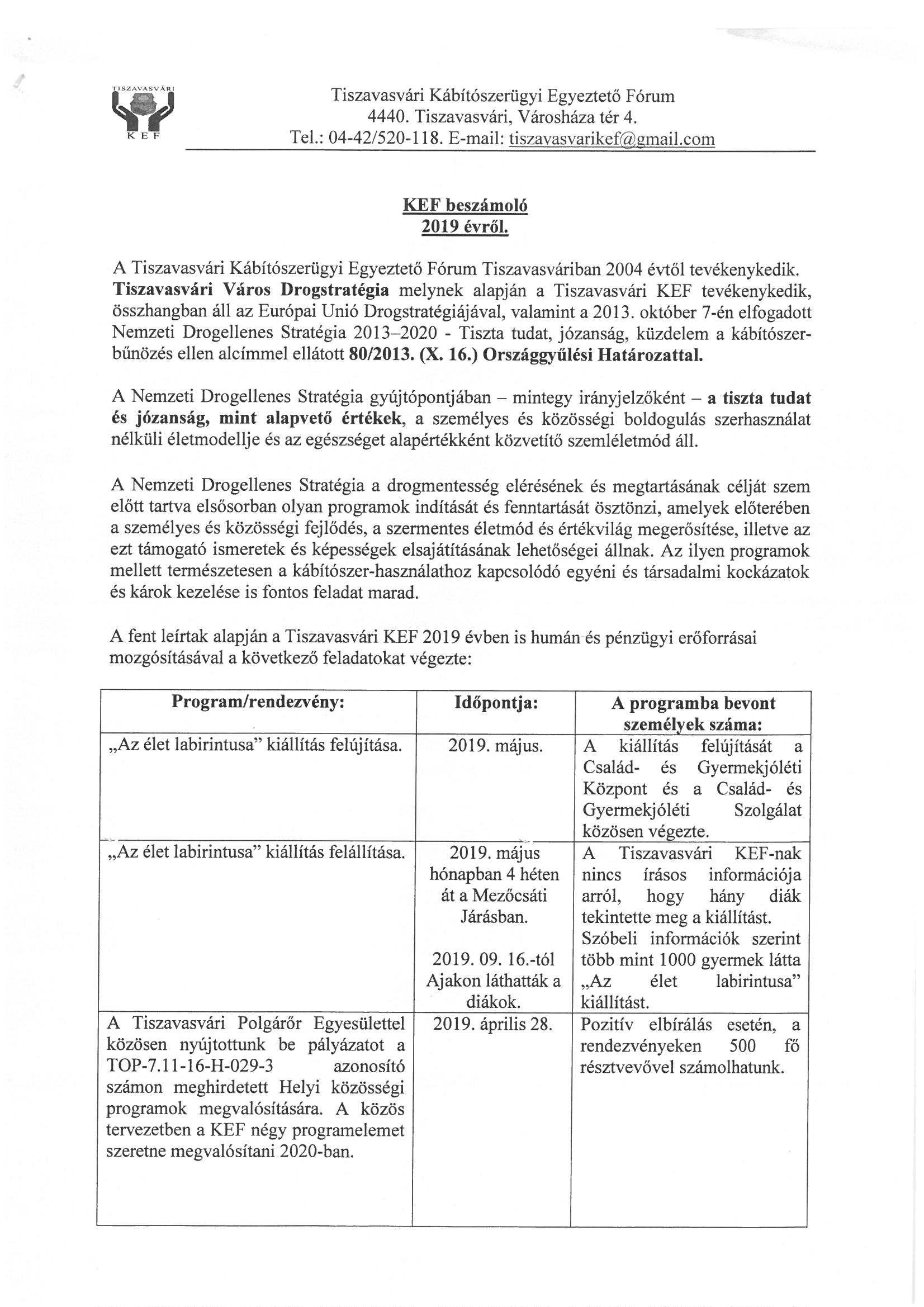 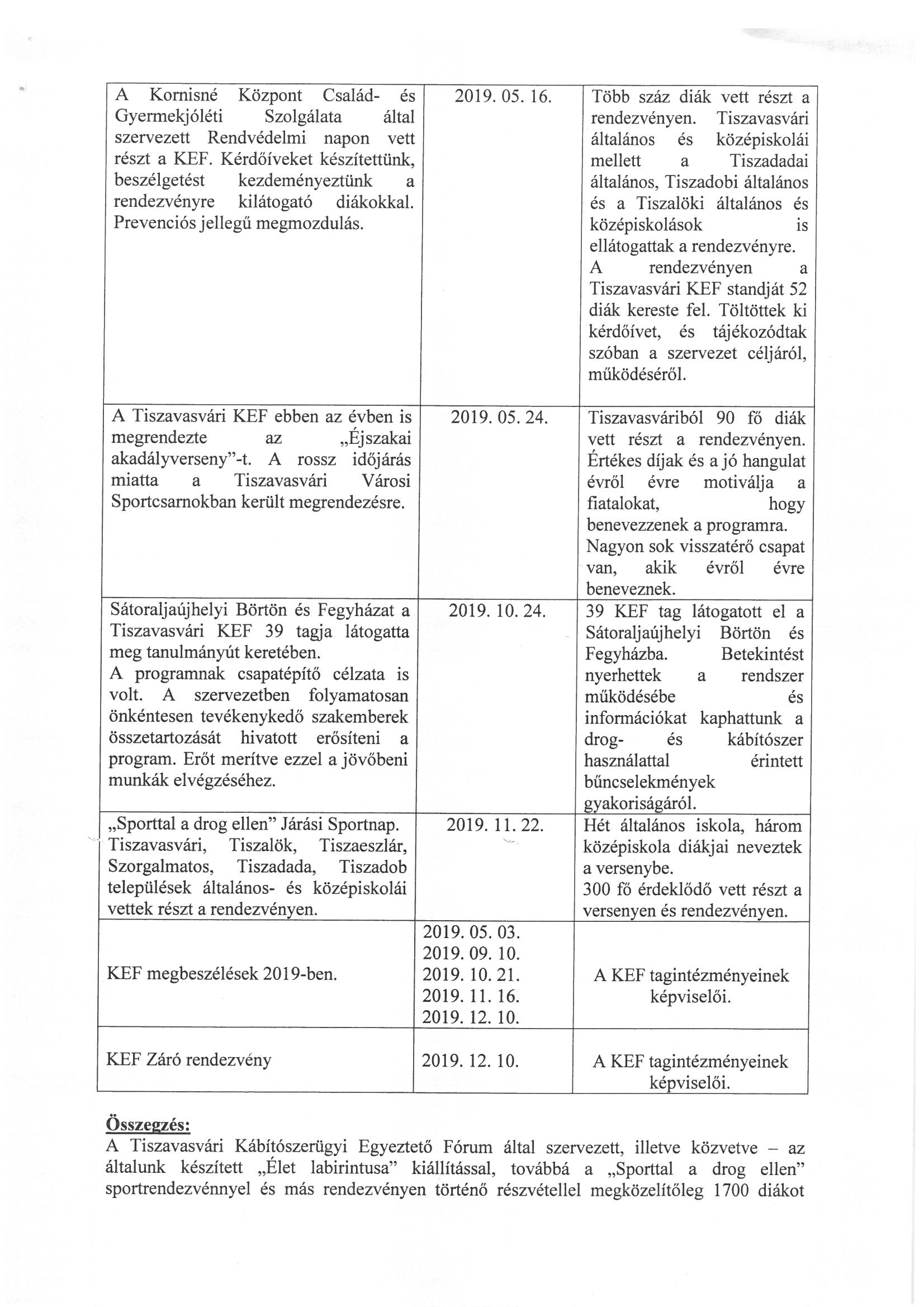 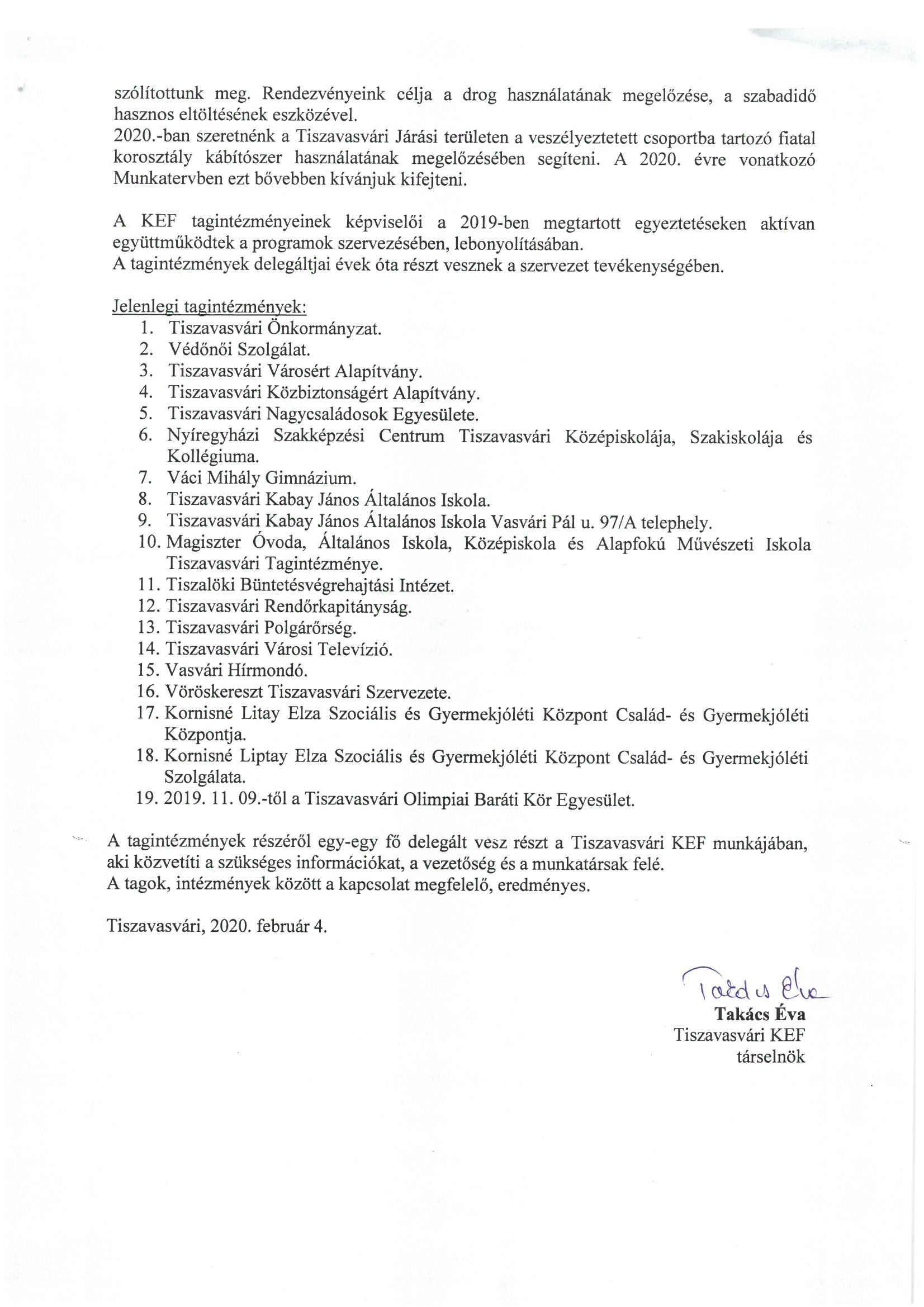 